Hundert Jahre Radio: Stephan Krass lässt die Erfolgsgeschichte des Rundfunks Revue passieren.
Die Geburtsurkunde des Radios in Deutschland ist auf den 29. Oktober 1923 datiert. Vier Jahre später schon ließ sich Charles Lindberghs spektakulärer Flug über den Atlantik per Funk verfolgen. Das Weltgeschehen drang von da an bis in die entlegensten Winkel. Ein Knopfdruck genügte.
Stephan Krass nimmt seine Leser mit auf eine fulminante Reise durch hundert Jahre Rundfunk – von den verheißungsvollen Anfängen in der Weimarer Republik über die Gleichschaltung unter Goebbels und dem akustischen Krieg alliierter Geheimdienste bis hin zu den legendären philosophischen Streitgesprächen der frühen Bundesrepublik, den Hörspielen, Bildungs- und Unterhaltungssendungen, Sportübertragungen und Livereportagen. Schließlich blickt er auf das erfolgreichste akustische Medium seit der Erfindung des Radios: den Podcast.STEPHAN KRASS: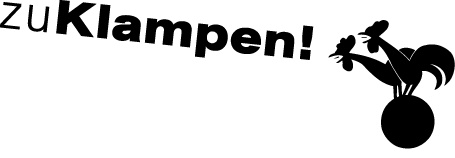 Ihre Ansprechpartnerin für die Pressearbeit 
Ihre Ansprechpartnerin für die Pressearbeit 
Ihre Ansprechpartnerin für die Pressearbeit 
Lilian Aly
Kirchner Kommunikation
Gneisenaustr. 85
10961 Berlin
Lilian Aly
Kirchner Kommunikation
Gneisenaustr. 85
10961 Berlin
Fon (0) 30 . 84 71 18 0
aly@kirchner-pr.de
www.kirchner-pr.de
PRESSEINFORMATION PRESSEINFORMATION Springe, Stand: 28.03.2024Springe, Stand: 28.03.2024Stephan Krass, Anne HamiltonRadiozeiten
Vom Ätherspuk zum Podcast
zu Klampen Verlag256 Seiten, EPUB
Euro (D) 16,99ISBN 9783987373572Erscheinungstermin: 28.09.2022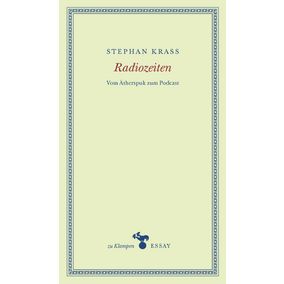 